※QRコードを読み込むと，英文と連動した音声再生ができます（スマホにも対応）Japan is surrounded by the sea and people in Japan can see many kinds of fish and sea animals.  However, it may be difficult for them to survive.  In the world, about 8 million tons of plastic waste go into the sea every year.  So, we should protect the sea for the future.  This story is about the sea, plastic pollution and the way to solve it.You may know Aichi is famous for making things, such as pottery and cars.  But do you know that, in 2019, Aichi produced the most plastic products in Japan, about 12%?  Plastic parts produced in Aichi are used in stationery, electronic devices, and so on.  A lot of plastic products are around people in Japan.  They are useful and support their daily lives.Plastic products are convenient, but plastic waste is causing some problems in the sea.   Plastic waste on roads moves into rivers, and then they carry the waste to the sea.  There is a lot of plastic waste from our daily lives in the sea.  Some people say that sea animals may eat the plastic waste and die.  Other people say dangerous chemicals adhere to small pieces of plastic in the sea and fish may eat them.  If we eat the fish, we may get sick.  We should know plastic waste is a big problem not only for fish, but also for people.Now many countries are trying hard to reduce plastic waste.  One example is free plastic bags which people often use after shopping.  In 2002, people in Bangladesh stopped using plastic bags for the first time in the world.  In 2015, shops in the U.K. started selling a plastic bag for 5 pence.  In 2018, people in more than 127 countries stopped using free plastic bags or any kind of plastic bags.  In 2020, Japan started selling plastic bags instead of giving free plastic bags.  In fact, Japan has reduced about three quarters of plastic bags for a year.What should we do to reduce plastic waste?  Aichi is running a campaign and trying to keep the sea clean.  The campaign tells us that it is important to be interested in plastic pollution and take action.  We should take our own bags for shopping instead of buying plastic bags after shopping.The sea and the land are connected in nature.  Our daily lives on the land influence many lives in the sea.  Let's change our behavior as soon as possible.  Taking action will make the sea cleaner.(注)　part　部品　　adhere to ～　～に付着する　　reduce ～　～を減らす　　free　無料の
Bangladesh　バングラデシュ　　for 5 pence　５ペンスで (ペンス：英国の貨幣単位)
pollution　汚染１．海洋では現在，どのような問題が発生していますか？２．愛知県は何で有名ですか？３．日本国内で生産されたプラスチック製品の内，愛知県で生産された割合は何%ですか？４．プラスチック廃棄物を減らすために，どのような取り組みが行われていますか？１．世界では毎年約８百万トンのプラスチック廃棄物が海に流れ込み，海洋汚染が発生している。２．陶器製造や自動車製造３．約12％４．多くの国々がプラスチック廃棄物を減らすために努力しており，一例として，無料のレジ袋を減らす取り組みがある。※QuestionとAnswerは，ＡＩが作成しました。愛知県Ａ-大問３2022年 公立高校入試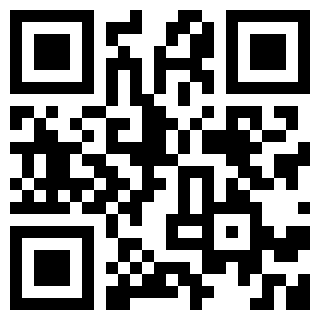 QuestionAnswer